«Народный участковый - 2021» - проголосуй за своего участковогоУважаемые жители Шолоховского и Верхнедонского районов, с 7-16 октября пройдет второй региональный этап конкурса «Народный участковый - 2021». Своего лучшего участкового выбирают граждане каждого из регионов России путем онлайн-голосования на сайтах территориальных органов МВД России. Третий – заключительный этап конкурса проводится на федеральном уровне с 1 по 10 ноября. В финальном этапе принимают участие по одному участковому от каждого региона (победители региональных этапов). Награждение самого народного участкового и вручение главного приза состоится в торжественной обстановке в канун профессионального праздника конкурсантов – Дня участкового уполномоченного полиции (17 ноября).Просим Вам проголосовать за победителя 1 этапа конкурса на районном уровне от Межмуниципального отдела МВД России «Шолоховский», участкового уполномоченного полиции майора полиции Никонова Николая Николаевича.Как голосовать?Для того, чтобы проголосовать за своего народного участкового на втором этапе конкурса, проводимых на официальном сайте Главного управления МВД России по Ростовской области, необходимо пройти авторизацию с использованием аккаунта одной из социальных сетей.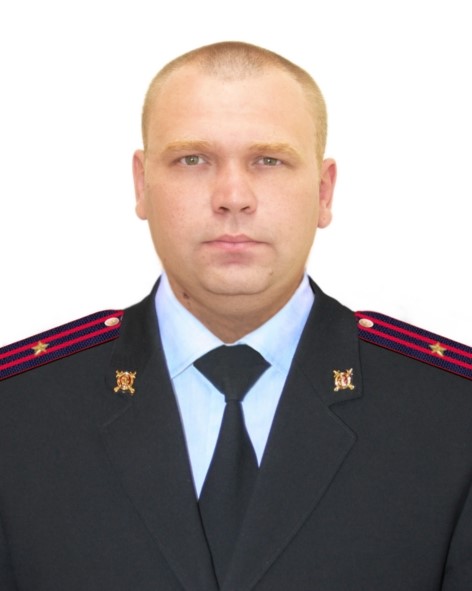 Никонов Николай НиколаевичАНКЕТАУчастника Всероссийского конкурсаМВД России «Народный участковый» Часть 2  За время прохождения службы в отделе участковых уполномоченных полиции и по делам несовершеннолетних зарекомендовал себя как ответственный сотрудник, активно участвует во всех мероприятиях МО МВД России «Шолоховский», имеет уважение среди жителей обслуживаемого административного участка, пользуется уважением в коллективе, оказывает помощь молодым сотрудникам. Имеет положительные результаты в раскрытии преступлений и выявлении правонарушений. Часть 3  Самое главное достижение в службе - это предотвращение преступлений и административных правонарушений, проведение профилактических мероприятий с лицами, состоящими на профилактических учетах, лицами, ведущими аморальный образ жизни, уважение среди жителей обслуживаемого административного участка.Начальник МО МВД России «Шолоховский»подполковник полиции Ю.В. Наполов № п/пПункт анкетыРезультат заполненияИнформация об участнике конкурсаИнформация об участнике конкурсаИнформация об участнике конкурса1.Субъект РФ, в котором находится территориальный орган МВД России, в котором служит участник КонкурсаРостовская областьШолоховский район2.Место службы (полное наименование)Межмуниципальный отделМинистерства внутренних делРоссийской Федерации«Шолоховский»3.Фамилия, имя, отчествоНиконов Николай НиколаевичСпециальное званиемайор полиции5.Стаж службы:- в органах внутренних дел- в должностис 05.10.2009 годас 08.07.2011 года6.Число, месяц, год рождения08.11.19897.Образованиевысшее8.Семейное положениеженат9.Проживает на территории:- обслуживаемого административного участка - муниципального образованиянет10.Государственные, ведомственные награды, другие поощрения, благодарности от гражданне имеетРезультаты служебной деятельности участника КонкурсаРезультаты служебной деятельности участника КонкурсаРезультаты служебной деятельности участника Конкурса11.Характеристика обслуживаемого административного участка (населенные пункты, количество проживающего населения, особенности)Дубровское сельское поселение- х. Дубровский, х. Антиповский, х. Зубковский, х. Щебуняевский, Дударевское сельское послание- х. Дударевский, х. Лосевский, х. Кривской Шолоховского района Ростовская область2075 человек12.Краткое изложение состояния оперативной обстановки на обслуживаемом административном участкеОперативная обстановка на обслуживаемом административном участке стабильная13.Организация профилактической работы с лицами, состоящими на профилактических учетахПроводятся оперативно-профилактические мероприятия по отработке административного участка, осуществляется проверка совместно с казачьей дружиной лиц, состоящих на профилактических учетах совместно с ПДН, УИИ14.Количество рассмотренных жалоб и заявлений граждан5715.Количество проведенных отчетов перед населением016.Количество совершенных на административном участке преступлений, всего916.1.В жилом секторе616.2.На бытовой почве417.Количество раскрытых преступлений, всего717.1. по ст. 111 УК РФ (умышленное причинение тяжкого вреда здоровью)017.2.по ст.ст. 112, 115, 116, 117, 119 УК РФ (преступлений превентивного характера)417.3. по ст. 158 УК РФ (кража)117.4.по ст. 228 УК РФ (незаконное приобретение, хранение, перевозка, изготовление, переработка наркотических средств, психотропных веществ или их аналогов, а также незаконное приобретение, хранение, перевозка растений, содержащих наркотические средства или психотропные вещества, либо их частей, содержащих наркотические средства или психотропные вещества)017.5.по иным статьям (отметить, в случае важности/резонантности раскрытого преступления).218.Количество выявленных административных правонарушений, всего4718.1Посягающих на общественный порядок и общественную безопасность (указать какие именно)1719.Количество задержанных лиц, находящихся в розыске0Дополнительная информация об участнике Конкурса  Дополнительная информация об участнике Конкурса  Дополнительная информация об участнике Конкурса  20.Необычные/интересные истории из практики участкового (не более трех)нет21.Материалы в СМИнет